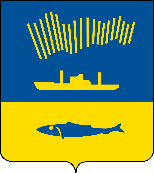 АДМИНИСТРАЦИЯ ГОРОДА МУРМАНСКАП О С Т А Н О В Л Е Н И Е 28.09.2023                                                                                                        № 3347В соответствии с Федеральным законом от 06.10.2003 № 131-ФЗ                             «Об общих принципах организации местного самоуправления в Российской Федерации», постановлением Правительства Российской Федерации                       от 17.12.2010 № 1050 «О реализации отдельных мероприятий государственной программы Российской Федерации «Обеспечение доступным и комфортным жильем и коммунальными услугами граждан Российской Федерации», Уставом муниципального образования городской округ город-герой Мурманск, подпрограммой 3 «Обеспечение жильем молодых и многодетных семей города Мурманска» на 2023 - 2028 годы муниципальной программы города Мурманска «Жилищная политика» на 2023 – 2028 годы, утвержденной постановлением администрации города Мурманска от 14.11.2022 № 3532, п о с т а н о в л я ю: 1. Внести в приложение к постановлению администрации города Мурманска от 15.01.2014 № 77 «Об утверждении порядка предоставления социальных выплат молодым и многодетным семьям – участникам подпрограммы «Обеспечение жильем молодых и многодетных семей города Мурманска» на 2023 - 2028 годы» (в ред. постановлений от 07.05.2014 № 1347, от 22.09.2014 № 3023, от 13.01.2015 № 30, от 20.03.2015 № 755, от 15.06.2015                  № 1569, от 18.12.2015 № 3537, от 19.05.2016 № 1360, от 10.01.2017 № 15,                           от 01.06.2017 № 1670, от 17.10.2017 № 3364, от 13.12.2017 № 3944,                             от 13.02.2018 № 362, от 24.01.2019 № 197, от 20.03.2019 № 1014, от 06.05.2020 № 1123, от 26.10.2020 № 2453, от 27.05.2021 № 1418, от 06.05.2022 № 1153,            от 14.02.2023 № 605, от 06.06.2023 № 2073) следующие изменения:1.1 В пункте 4.2 раздела 4 слова «Признание граждан нуждающимися в жилых помещениях для участия в подпрограмме «Обеспечение жильем молодых и многодетных семей города Мурманска» на 2018 - 2024 годы муниципальной программы города Мурманска «Управление имуществом и жилищная политика» на 2018 - 2024 годы и государственной программы Мурманской области «Обеспечение комфортной среды проживания населения региона» заменить словами «Признание граждан нуждающимися в жилых помещениях для участия в подпрограмме «Обеспечение жильем молодых и многодетных семей города Мурманска» на 2023 - 2028 годы муниципальной программы города Мурманска «Жилищная политика» на 2023 - 2028 годы и государственной программе Мурманской области «Комфортное жилье и городская среда». 1.2. В первом абзаце пункта 4.5 раздела 4 слова «по 15 августа» заменить словами «по 15 ноября».1.3. Во втором абзаце пункта 4.14 раздела 4 слова «1 октября» заменить словами «20 декабря».2. Отделу информационно-технического обеспечения и защиты информации администрации города Мурманска (Кузьмин А.Н.) разместить настоящее постановление на официальном сайте администрации города Мурманска в сети Интернет.3. Редакции газеты «Вечерний Мурманск» (Сирица Д.В.) опубликовать настоящее постановление.4. Настоящее постановление вступает в силу со дня официального опубликования и распространяет свое действие на правоотношения, возникшие с 16.08.2023.5. Контроль за выполнением настоящего постановления возложить на заместителя главы администрации города Мурманска Синякаева Р.Р.Глава администрации города Мурманска                                                                         Ю.В. Сердечкин